Załącznik nr 1 do Zaproszenia do złożenia OfertySZCZEGÓŁOWY OPIS PRZEDMIOTU ZAMÓWIENIAPrzedmiot zamówieniaPrzedmiotem zamówienia jest usługa kompleksowej organizacji konferencji prezentującej wyniki badań, prowadzonych przez Regionalne Obserwatorium Terytorialne. Konferencja zorganizowana zostanie dla podmiotów odpowiedzialnych za wdrażanie i monitorowanie polityk publicznych w województwie podkarpackim, podmiotów zaliczonych do sieci współpracy Regionalnego Obserwatorium Terytorialnego. Zaproszenia skierowane zostaną także do przedstawicieli władz rządowych i samorządowych z terenu województwa podkarpackiego, przedsiębiorców, jednostek B+R, przedstawicieli uczelni wyższych, stowarzyszeń 
i NGO-sów.Przedmiot zamówienia obejmuje:organizacja 1-dniowej konferencji (w trybie hybrydowym),zapewnienie sali konferencyjnej dla 60 osób, o wielkości pozwalającej na zachowanie reżimu sanitarnego/ restrykcji związanych z pandemią COVID-19, w hotelu o standardzie minimum 3-gwiazdkowym na terenie miasta Rzeszowa, oddalonym maksymalnie 3 km od siedziby Zamawiającego,zapewnienie usługi gastronomicznej dla 60 osób w miejscu odbywania się konferencji, z zachowaniem reżimu sanitarnego/ restrykcji związanych 
z pandemią COVID-19,zapewnienie 5 noclegów ze śniadaniem dla prelegentów konferencji, zapewnienie transmisji on-line wraz z obsługą techniczną podczas konferencji,pozyskanie prelegenta/prelegentów, uzgodnionych z Zamawiającym (ostateczna lista ekspertów zostanie ustalona z Wykonawcą w trakcie prac nad organizacją konferencji),zapewnienie zestawów konferencyjnych dla uczestników konferencji (długopis, notes z kartkami w kratkę (B5, min. 32 kartkowy)) – max. 60 szt.,dostęp do Internetu o minimalnej stałej przepustowości 150 Mb/sek. podczas konferencji,dostęp do Wi-Fi dla uczestników konferencji,zapewnienie tłumaczenia na język migowy.Do ceny oferty Wykonawca powinien doliczyć kwotę 10 000,00 zł brutto (całkowita kwota maksymalna dla prelegentów) przeznaczoną na wynagrodzenie wszystkich prelegentów. Wynagrodzenie dla prelegentów, wybranych w porozumieniu z Zamawiającym, zostanie wypłacone zgodnie z zapotrzebowaniem na usługę moderowania lub wystąpienia na konferencji w oparciu o rynkowe stawki wynagrodzenia, uzgodnione z Zamawiającym. Do zadań Wykonawcy należeć będzie zawarcie umów z prelegentami wybranymi w porozumieniu z Zamawiającym (wymagane dostarczenie kserokopii umów w jak najkrótszym czasie po ich zawarciu). Wykonawca w zawieranych umowach z prelegentami powinien określić termin płatności nie dłuższy niż 14 dni od daty wykonania usługi każdego 
z prelegentów.Organizacja konferencjiSzczegóły organizacji konferencjiTermin realizacji6 grudnia 2021 r.MiejsceHotel na terenie miasta Rzeszowa, w standardzie minimum 3 gwiazdkowym (kategoria obiektu zgodna z rozporządzeniem Ministra Gospodarki i Pracy 
z dnia 19 sierpnia 2004 r. w sprawie obiektów hotelarskich i innych obiektów, w których są świadczone usługi hotelarskie. Hotel musi znajdować się 
w odległości nie większej niż 3 km od siedziby Zamawiającego (najkrótsza możliwa trasa pokonywana pieszo, weryfikowana przez Zamawiającego na podstawie ogólnodostępnych aplikacji, umożliwiających sprawdzenie odległości, np. maps.google.pl).Liczba uczestników:W konferencji będzie uczestniczyło maksymalnie 60 osób stacjonarnie i 70 osób w formule online - Zamawiający zobowiązuje się nie później niż na 3 dni robocze przed planowanym terminem rozpoczęcia konferencji, po zrekrutowaniu grupy, potwierdzić ostateczną liczbę uczestników.W konferencji będą mogli korzystać także tzw. wolni słuchacze na platformach live streamingu m.in. Facebook, YouTube.Z usługi gastronomicznej będzie korzystało maksymalnie 60 osób - Zamawiający zobowiązuje się dostarczyć ostateczną liczbę korzystających 
z ww. usługi najpóźniej na 3 dni robocze przed rozpoczęciem konferencji.Czas trwania konferencji z uczestnikami do 8 godzin z zastrzeżeniem możliwości przedłużenia spotkania. Dokładny program konferencji, czasu świadczenia usługi gastronomicznej (catering) i wynajmu sali zostanie dostarczony Wykonawcy najpóźniej na 3 dni robocze przed rozpoczęciem wydarzenia.Bufet kawowy musi zostać przygotowany najpóźniej na pół godziny przed rozpoczęciem konferencji.Zestawy konferencyjneWykonawca dostarczy zestawy piśmiennicze dla uczestników konferencji (max. 60 szt.) o następujących składnikach każdy: długopis, notes 
z kartkami w kratkę (format B5, min. 32 kartkowy). Na materiałach konferencyjnych powinien się znaleźć nadruk zawierający następujące elementy:- logotypy: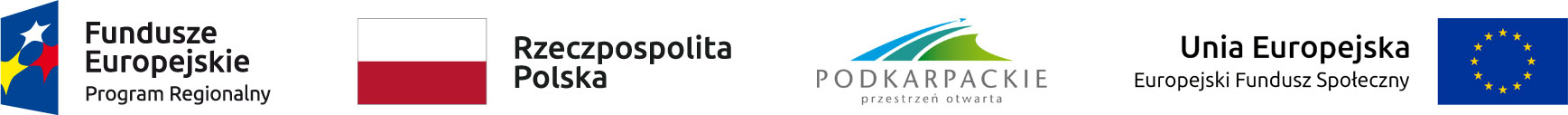 - nazwę spotkania- ewentualne inne informacje i elementy graficzne uzgodnione z Zamawiającym.Tłumacz migowyWykonawca zapewnieni tłumacza języka migowego w godzinach trwania konferencji, który będzie znajdował się na miejscu blisko osób wymagających tłumaczenia oraz 
jego postać zostanie udostępniona w formule online.Hybrydowa forma konferencjiWymagania techniczne:realizację transmisji w oparciu o łącze internetowe zapewnione przez Zamawiającego (dostęp poprzez gniazdo RJ45),przejęcie prezentacji z projektora,obsługę grafiki (belek podpisowych, plansz i systemu PIP) podczas transmisji,rejestrację audiowizualną całości wydarzenia,zdalne łączenia z prelegentami,zapewnienie zapasowego źródła zasilenia prądowego UPS dla utrzymania realizacji transmisji na wypadek awarii zasilenia budynku,zapewnienie sprzętu do dźwięku (mikrofony, mikser dźwiękowy, głośniki),usługę live streamingu na wskazane przez Zamawiającego media społecznościowe (Facebook, YouTube),realizowanie obrazu z dwóch kamer,streaming na dowolną platformę,obsługa platformy hybrydowej (np. Zoom, MS Teams lub innej zapewniającej podobne funkcje) - licencja po stronie Wykonawcy,obsługa monitorów oraz projektorów w Sali,rejestracja wydarzenia,Zamawiający wymaga zapewnienia podczas trwania konferencji opiekuna technicznego, który podczas całego czasu trwania danego spotkania zajmować się będzie koordynacją prawidłowego przebiegu oraz będzie czuwał nad sprawnym i terminowym przebiegiem realizacji zatwierdzonego harmonogramu i rozwiązywaniem ewentualnych problemów, które wynikną 
w trakcie realizacji.W ramach konferencji Wykonawca przygotuje plansze informacyjną, która będzie wyświetlana przed połączeniem (tj. przed rozpoczęciem spotkania). Plansza będzie zawierać:temat/tytuł spotkania,nazwę organizatora,dane kontaktowe do osoby ze strony Wykonawcy – obsługa techniczna,informację, że spotkanie finansowane jest z projektu pn. „Wsparcie działalności Regionalnego Obserwatorium Terytorialnego w procesie dostarczania niezbędnej wiedzy do zarządzania rozwojem regionu RPO WP 2014 – 2020” 
w ramach X osi Pomoc techniczna RPO WP na lata 2014 – 2020.Wymagania wobec oferty WykonawcyWymagania dotyczące zakwaterowania:Wykonawca zapewni dla prelegentów max. 5 noclegów ze śniadaniami w dzień poprzedzający wydarzenie w hotelu o standardzie minimum 3-gwiazdkowym na terenie miasta Rzeszowa, oddalonym maksymalnie 3 km od siedziby Zamawiającego. Miejsce zakwaterowania powinno znajdować się w tym samym hotelu, w którym odbywać się będzie konferencja. W przypadku zgłoszenia mniejszej liczby osób korzystających z noclegów, cena konferencji ulegnie odpowiednio zmniejszeniu o cenę noclegu. Zamawiający przekaże ostateczną liczbę korzystających z noclegu na 3 dni przed rozpoczęciem konferencji (cena jednostkowa powinna obejmować śniadanie, nocleg).Wymagania dotyczące prelegentów:Wykonawca zobowiązany jest do pozyska prelegentów wskazanych przez Zamawiającego. Ostateczna lista prelegentów i kwoty ich wynagrodzeń zostanią ustalone z Zamawiającym w trakcie prac nad organizacją konferencji. 
W przypadku rezygnacji z wystąpienia któregoś z prelegentów cena zostanie pomniejszona adekwatnie o ustalone wynagrodzenia dla tego prelegenta.Wymagania dotyczące Sali:Wykonawca zobowiązany jest do przygotowania sali konferencyjnej w niżej wymienione elementy na minimum pół godziny wcześniej niż wskazuje program konferencji:miejsca siedzące dla minimum 60 osób w tym specjalne miejsca dla prelegentów, 
z zachowaniem wymaganej odległości pomiędzy uczestnikami zgodnie 
z reżimem sanitarnym/obostrzeniami związanymi z pandemią COVID-19,sprawną i wydajną wentylację oraz klimatyzację,zestaw multimedialny (projektor, ekran ścienny lub wolnostojący, laptop 
z ładowarką, drukarka kolorowa, pilot do przełączania slajdów) - umożliwiający wyświetlanie prezentacji multimedialnych,mikrofony bezprzewodowe – min. 2 sztuki, zapasowe baterie do mikrofonu,dostęp do Internetu o minimalnej stałej przepustowości 150 Mb/sek.,dostęp do Wi-Fi dla uczestników spotkania,tablicę typu Flipchart z papierem i markerami,wydzielone miejsce w pobliżu sali na zorganizowanie przerwy kawowej (dostępne tylko dla uczestników konferencji), odpowiednią liczbę dozowników z płynem do dezynfekcji rąk dostępnych dla uczestników, a w szczególności przy wejściach na teren spotkania, 
w obszarze recepcji, przy wejściu do wind, punktów gastronomicznych oraz przy wejściu/wyjściu z toalet,obsługę szatni,wydzielone zamykane miejsce w pobliżu sali konferencyjnej, pozwalające na pozostawienie rzeczy przez Zamawiającego,Zamawiający zastrzega, że w przypadku zwiększenia obostrzeń związanych 
z sytuacją sanitarno-epidemiologiczną Wykonawca zapewni zwiększenie fizycznej odległości między uczestnikami spotkania, zgodnej 
z obowiązującymi w danym momencie przepisami.W przypadku, gdy stan zagrożenia epidemiologicznego związanego 
z rozprzestrzenianiem się wirusa SARS-CoV 2 spowoduje zamknięcie hoteli, konferencja nie odbędzie się. Ponadto sala konferencyjna musi spełniać następujące warunki:musi być posprzątana, uporządkowana, bez zbędnych przedmiotów lub mebli,musi spełniać wymagania dotyczące bezpieczeństwa, tj. BHP i PPOŻ,musi znajdować się w obiekcie dostosowanym do potrzeb osób niepełnosprawnych, o ile wśród uczestników zgłoszonych na konferencje znajdą się osoby niepełnosprawne,toalety muszą być łatwo dostępne, posprzątane, bez nieprzyjemnych zapachów.Wykonawca będzie odpowiedzialny za obsługę sali, tj.:oznakowanie: w tym informacja na drzwiach wejściowych do budynku, odpowiednio oznaczone drzwi sali konferencyjnej, ewentualne strzałki wskazujące drogę do sali, itp. Na wszystkich materiałach powinien się znaleźć nadruk zawierający następujące elementy:- logotypy:- nazwę spotkania,- ewentualne inne informacje i elementy graficzne uzgodnione 
z Zamawiającym,wyznaczenie osoby odpowiedzialnej za obsługę techniczną sprzętu, jak również pomoc przy instalacji sprzętu Zamawiającego,utrzymanie na bieżąco porządku i czystości sali oraz toalet.Wymagania dotyczące tłumacza migowego:Wykonawca zapewnieni tłumacza języka migowego podczas trwania konferencji.Wymagania dotyczące usługi gastronomicznej podczas konferencjia) Usługa gastronomiczna obejmuje dzienny serwis kawowy i lunch zgodnie 
z ramowym programem konferencji, który zostanie ustalony na co najmniej 
3 dni robocze przed organizowanym wydarzeniem.b) Menu o charakterze przykładowym dla konferencji:Dzienny serwis kawowy dla maksymalnie 60 osób podczas konferencji obejmujący:wodę mineralną gazowaną i niegazowaną, butelkowana min. 300 ml (2 szt. na osobę), która powinna być uzupełniana na bieżąco w serwisie kawowym, serwis kawowy w systemie ciągłym,świeżo parzona, gorąca kawa z ekspresu ciśnieniowego – bez ograniczeń,herbata - co najmniej 4 rodzaje w torebkach – bez ograniczeń, cukier w saszetkach (5 g): biały i trzcinowy – bez ograniczeń,mleko do kawy (3,2 %), cytryna pokrojona w plastry – bez ograniczeńsoki owocowe 100% - co najmniej 3 rodzaje, które powinny być uzupełniane na bieżąco,2 rodzaje ciast krojonych (100 g/osobę) ciastka i wyroby cukiernicze (100 g/osobę),kanapki typu tartinki – mięsne i wegetariańskie, min. 4 tartinki na osobę,kompozycje owoców – min. 3 rodzaje owoców sezonowych.Wykonawca zapewni odpowiednią ilość filiżanek i szklanek na napoje gorące 
i oddzielnie na napoje zimne (Zamawiający nie dopuszcza naczyń ani sztućców jednorazowego użytku).Serwis kawowy powinien być przygotowany na minimum pół godziny wcześniej niż wskazuje program spotkania oraz uzupełniany na bieżąco.Lunch w formie szwedzkiego stołu dla maksymalnie 60 osób podczas konferencji z uczestnikami obejmujący:zupę – 2 rodzaje (max. 60 porcji),II danie: 2 rodzaje mięs, ryba, pierogi, ryż, kasza, ziemniaki, frytki, 3 rodzaje sałatek/surówek,napoje: soki 100 % - co najmniej 3 rodzaje, woda mineralna gazowana 
i niegazowana, herbata czarna, zielona i owocowa, kawa czarna i biała,ciasta krojone: co najmniej 2 rodzaje oraz wyroby cukiernicze (inne, niż 
w serwisie kawowym).Za podane potrawy odpowiada Wykonawca.Ilość porcji równa będzie ilości zgłoszonych osób na 3 dni robocze przed wydarzeniem.Powyższe menu ma charakter przykładowy. Ostateczne menu – do akceptacji Zamawiającego - Wykonawca przedstawi maksymalnie na 5 dni kalendarzowych przed rozpoczęciem konferencji. Podczas świadczenia każdej usługi gastronomicznej, Wykonawca zapewni nakrycie stołów oraz stołów barowych - wyprasowane, czyste obrusy oraz dekoracje florystyczne i serwetki. Wszystkie dania oraz napoje gorące zostaną podane w naczyniach ceramicznych niejednorazowego użytku, napoje zimne serwowane będą w szklankach, a do konsumpcji zostaną przygotowane metalowe sztućce. Użyta zastawa oraz stoły będą czyste
i nieuszkodzone. Wykonawca zapewni obsługę kelnerską w trakcie obiadu oraz serwisu kawowego (do uprzątnięcia na bieżąco brudnych naczyń oraz uzupełnienia braków na stołach). Wszystkie posiłki zapewnione przez Wykonawcę muszą być świeże, przyrządzone w dniu świadczenia usługi oraz charakteryzować się wysoką jakością i estetyką podania.Zamawiający zastrzega, aby w przypadku ograniczeń wynikających z sytuacji sanitarno-epidemiologicznej Wykonawca zapewnił podczas lunchu kelnerów do nakładania posiłków (miejsce przerwy kawowej oraz podania obiadu, powinno znajdować się w tym samym obiekcie, w którym będzie odbywała się konferencja). Pomieszczenie, w którym będzie podany lunch, powinno mieścić jednocześnie wszystkich uczestników spotkania, zgodnie z aktualnym reżimem sanitarnym. Dokładny czas trwania i rozkład przerw na posiłki będzie wynikał z harmonogramu konferencji i może ulec zmianie na prośbę Zamawiającego.Pozostałe wymaganiaWszystkie kwestie związane z organizacją konferencji będą podlegały akceptacji Zamawiającego.Niezwłocznie po podpisaniu umowy, Zamawiający zorganizuje spotkanie robocze 
z Wykonawcą (stacjonarnie lub online) w celu dokładnego ustalenia szczegółów technicznych związanych z realizacją zamówienia. Zamawiający zastrzega sobie prawo do współdecydowania i kontroli sposobu realizacji zamówienia na każdym jego etapie i oczekuje od Wykonawcy pełnej współpracy w zakresie: utrzymywania stałego kontaktu, w tym osobistego stawiennictwa przedstawiciela Wykonawcy na prośbę Zamawiającego w jego siedzibie 
(al. Cieplińskiego 4, Rzeszów), w ciągu 24 h od wezwania (wyznaczenie osoby/osób do kontaktu roboczego, spotkań roboczych, telefonicznych, poprzez e-mail, pisemnego, obecnej/obecnych podczas trwania konferencji),przekazywania na każdą prośbę Zamawiającego dodatkowej, pełnej informacji o stanie realizacji zamówienia,konsultowania z Zamawiającym wszelkich innych istotnych kwestii związanych z realizacją zamówienia.Ważne informacjeZamawiający będzie wymagał, aby Wykonawca w Formularzu Oferty (stanowiącego załącznik nr 1 do Zaproszenia do złożenia Ofert) przedstawił łączną kwotę netto powiększoną o podatek VAT za wykonanie niniejszej usługi oraz cenę jednostkową brutto (podane ceny jednostkowe muszą być cenami rynkowymi) za:usługę gastronomiczną (serwis kawowy, obiad) – cena za jedna osobę,zakwaterowanie prelegentów – cena za jedną osobę.Na podstawie niniejszych cen jednostkowych, Wykonawca pomniejszy kwotę całości zamówienia, w przypadku mniejszej liczby uczestników konferencji (pkt. 1.3 pkt. c) oraz prelegentów korzystających z noclegów, zgodnie z zapisami SOPZ 
(pkt. 3.1). Jednocześnie cena usługi zostanie także pomniejszona w przypadku rezygnacji z udziału w konferencji prelegenta/prelegentów wskazanego/wskazanych przez Zamawiającego o kwotę w wysokości ustalonego z Zamawiającym honorarium dla poszczególnych ekspertów (zgodnie z pkt. 3.2).